National Employment DatabaseSurvey Card Graduate:    School Reference#:   0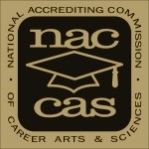 Graduate ID#:            000001Graduation Date:       Email Address:           Employer:    Please use the above information to complete the  employment survey at http://ned.naccas.orgNational Employment DatabaseSurvey Card Graduate:    School Reference#:   Graduate ID#:            Graduation Date:       Email Address:           Employer:    Please use the above information to complete the  employment survey at http://ned.naccas.orgNational Employment DatabaseSurvey Card Graduate:    School Reference#:   Graduate ID#:            Graduation Date:       Email Address:           Employer:    Please use the above information to complete the  employment survey at http://ned.naccas.orgNational Employment DatabaseSurvey Card Graduate:    School Reference#:   Graduate ID#:            Graduation Date:       Email Address:           Employer:    Please use the above information to complete the  employment survey at http://ned.naccas.orgNational Employment DatabaseSurvey Card Graduate:    School Reference#:   Graduate ID#:            Graduation Date:       Email Address:           Employer:    Please use the above information to complete the  employment survey at http://ned.naccas.orgNational Employment DatabaseSurvey Card Graduate:    School Reference#:   Graduate ID#:            Graduation Date:       Email Address:           Employer:    Please use the above information to complete the  employment survey at http://ned.naccas.orgNational Employment DatabaseSurvey Card Graduate:    School Reference#:   Graduate ID#:            Graduation Date:       Email Address:           Employer:    Please use the above information to complete the  employment survey at http://ned.naccas.orgNational Employment DatabaseSurvey Card Graduate:    School Reference#:   Graduate ID#:            Graduation Date:       Email Address:           Employer:    Please use the above information to complete the  employment survey at http://ned.naccas.orgNational Employment DatabaseSurvey Card Graduate:    School Reference#:   Graduate ID#:            Graduation Date:       Email Address:           Employer:    Please use the above information to complete the  employment survey at http://ned.naccas.orgNational Employment DatabaseSurvey Card Graduate:    School Reference#:   Graduate ID#:            Graduation Date:       Email Address:           Employer:    Please use the above information to complete the  employment survey at http://ned.naccas.org